HSC4M – Culminating Activity (30% of Final Grade)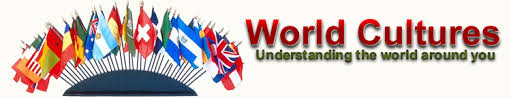 Within the course each student completed an independent unit on a chosen aspect of culture. Each unit consisted of students choosing two minor assignments and one major assignment for grading. For your culminating activity you will “roll out” your unit to the class, outlining your work, and sharing key information and conclusions drawn from your research. The presentation will follow the format below. For some people the work they completed (posters, slideshows, etc.) lends itself to a visual dissemination. For other types of assignments (essays, for example) a little more work will need to be done in order to visually accompany and support your work in a presentation-style format.Introduction: What you picked for your unit, and why?Highlights of your learning overallOutline of minor assignment #1 (highlights, interesting info,. etc.)Outline of minor assignment #2Roll out of major assignmentConclusion/final thoughtsGrading:Communication			/20Visual/creative aspects		/20Information Presented		/15Introduction				/5Highlights				/10Outline Minor #1			/5Outline Minor #2			/5Major Assignment			/10Conclusion 				/10TOTAL:					/100